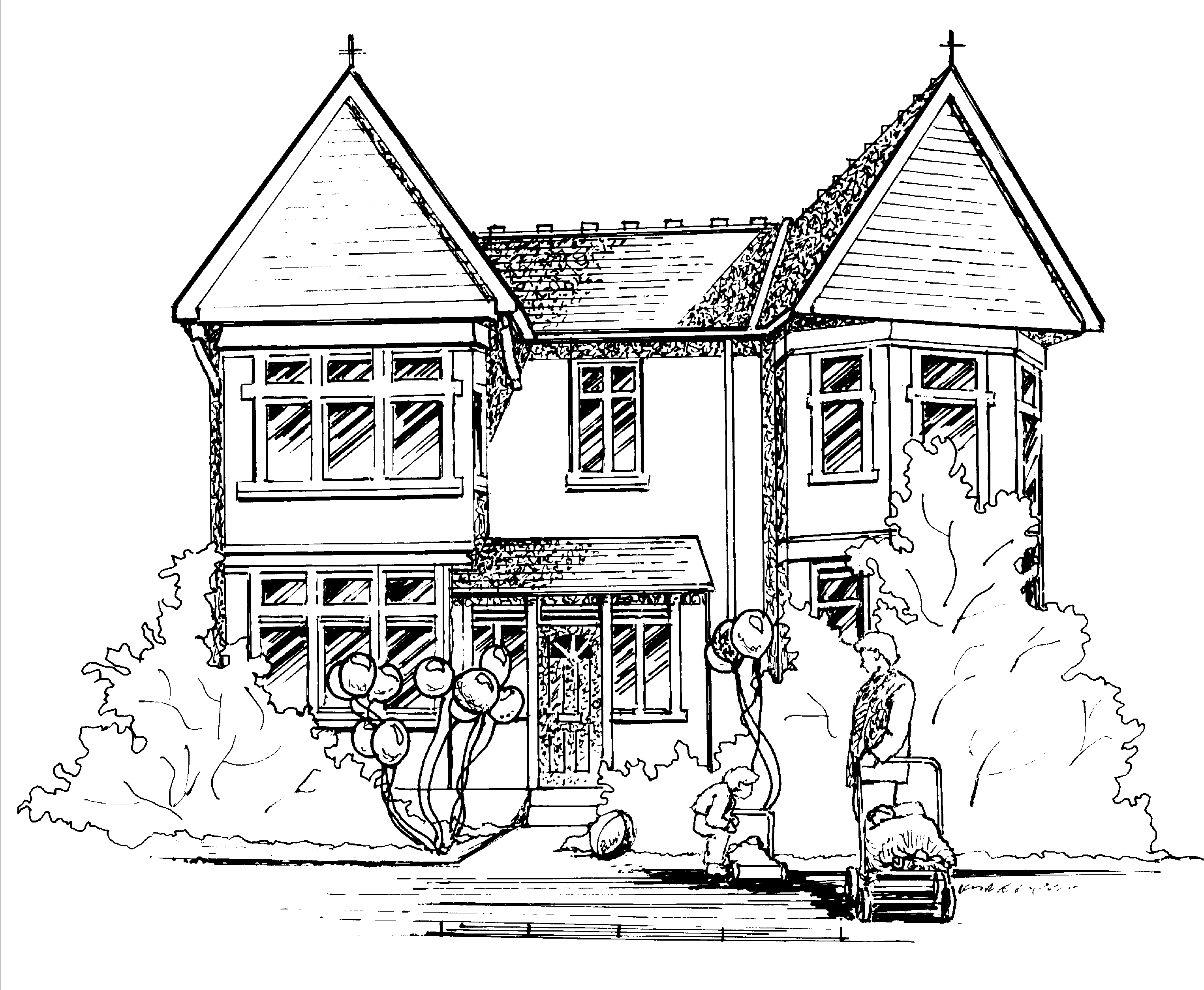 Hi all, Now that the weather is mostly sunny and dry, could we please ask that all children’s bags are regularly replenished and appropriate clothing for the warm weather is provided. If possible, could you please also provide labelled swimwear as all rooms regularly participate in water play, lastly could you all please provide a labelled sunhat for your child to wear during outdoor play. We provide Nivea sun cream if you would like your child to have an alternative please put it labelled in your child’s bag. Baby RoomNext week the focus child in Baby Room will be Roseanna (please fill in focus sheet form for next week).  Toddler RoomNext week Toddler Room will continue to learn about all things to do with ‘Summer’. This week they have enjoyed participating in water play. The focus children for next week’s pre-planned activities will be Belle, Nina, Josephine and Arthur.  Pre-School and Nursery ClassThis week we have enjoyed learning about ‘Fiona Five’, the children have been making shapes and arrangements using fives sticks, doing simple sums and learning how to write the number 5! They also enjoyed making their own traffic club puppets and we have been talking lots about road safety. We had fun with the water sprinklers in the garden and made a water slide, which they all enjoyed going down! This week we are saying goodbye to Emily, who is leaving to go to reception, and Edward, who is off to nursery school in September. We wish you the very best of luck on your new adventure. Next week our focus children we will be Elliot and Erin. If parents can please fill in the focus sheet and return it back to us next week. Our letter of the week next week will be ‘d’ Dippy Duck if you could encourage your child to find an object beginning with this letter for them to show to their peers during group discussions. Notices.Graduation TeaOn Wednesday 24th July at 3pm we will be having a graduation tea, for the children who are leaving the nursery to go onto reception. Annual Leave Next week Naomi will be off on Monday and Wiktoria will be off on Wednesday, Thursday and Friday. Many thanks   Claire.